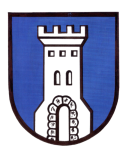 Nagroda Wójta Gminy Nowe Miasto nad Wartą, może być przyznana w roku szkolnym uczniowi, który spełnia warunki:uzyskał na świadectwie szkolnym co najmniej bardzo dobrą ocenę                     z zachowania oraz z obowiązkowych zajęć edukacyjnych średnią ocen co najmniej 5,50 w szkole podstawowej i w gimnazjum,oraz  uzyskał tytuł laureata lub finalisty olimpiady przedmiotowej lub tytuł laureata konkursu przedmiotowego o zasięgu wojewódzkim lub ponadwojewódzkim zwalniającym ze sprawdzianu w szóstej klasie szkoły podstawowej lub z odpowiedniej części egzaminu gimnazjalnego.	Nagroda jest przyznawana w formie jednorazowego świadczenia pieniężnego w wysokości 1000,00 zł.Decyzję o przyznaniu nagrody podejmuje Wójt Gminy Nowe Miasto nad Wartą w terminie do dnia 5 października danego roku. Informację o przyznaniu nagrody oraz sposobie jej przekazania przekazuje się pisemnie rodzicom ucznia oraz dyrektorowi szkoły, do której uczęszcza uczeń. Listę uczniów, którym przyznano nagrodę podaje się do publicznej wiadomości.Ogłoszenie decyzji o przyznaniu stypendium lub nagrody może nastąpić uroczyście na sesji Rady Gminy Nowe Miasto nad Wartą w obecności ucznia, jego rodziców (opiekunów prawnych ucznia) oraz  dyrektora szkoły.